Friday 8th January 2021Maths Warm-up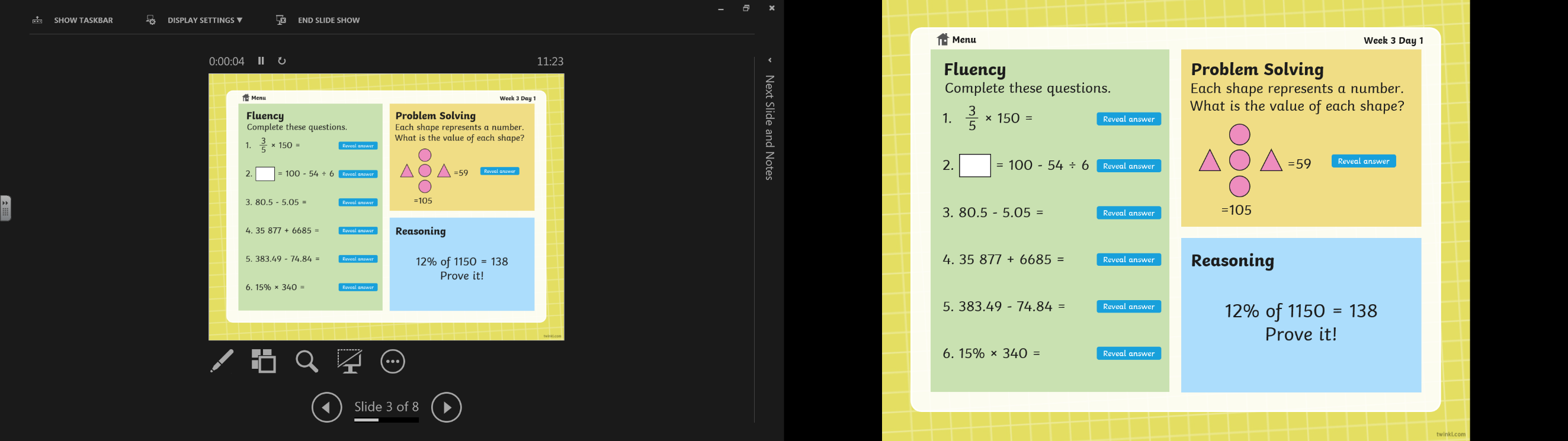 